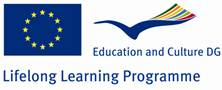 COMENIUS, SANTA MARIA SPACESHIPTREĆI PROJEKTNI SASTANAK, TORUN, PLAN AKTIVNOSTIKontakt telefoni: Jakov Batinović 00385(0)98-316-991; Anita Lasić 00385 (0)98 907 50 65Datum / DanDestinacijaVrijeme Aktivnosti18.05. - subotaPolazak iz PodgoreDolazak u Prag 00.00 (autobus kreće iz Ploča i kupi putnike po mjestima)+/- 15.00Hotel Top http://www.top-hotel-prague.com/Razgledavanje Praga19.05. – nedjeljaPolazak za TorunDolazak u TorunNakon doručkaU popodnevnim satimaB&B Hotelhttp://www.hrs.com/uk/booking/en/poland/torun-kujawien-pommern/bb-hotel-toru-486031.html20.05. - ponedjeljakDobzejewice škola9.00 – 12.0012.00 17.00 – 19.00Team buildingGlazbene radioniceNastava (45 min)RučakVečere kod obitelji 21.05. – utorakDobzejewice školaTorun9.00 – 10.4511.00 – 11.4512.0012.30 – 13.1013.10 – 16.0016.00 – 17.4018.00 – 18.40Škola - Prezentiranje i pregovori (Health Care & New Technologies)Sportske aktivnostiRučakGlazbene radioniceRazgledavanje TorunaAktivno razgledavanjeRazgled brodomSlobodno vrijemePosjet planetariju22.05. – srijedaDobzejewice škola9.00 – 11.0011.0011.3014.00Prezentacija i pregovori(Education i Social structures)RučakE-DayEvaluation23.05.- četvrtakNakon doručkaPovratak za Podgoru